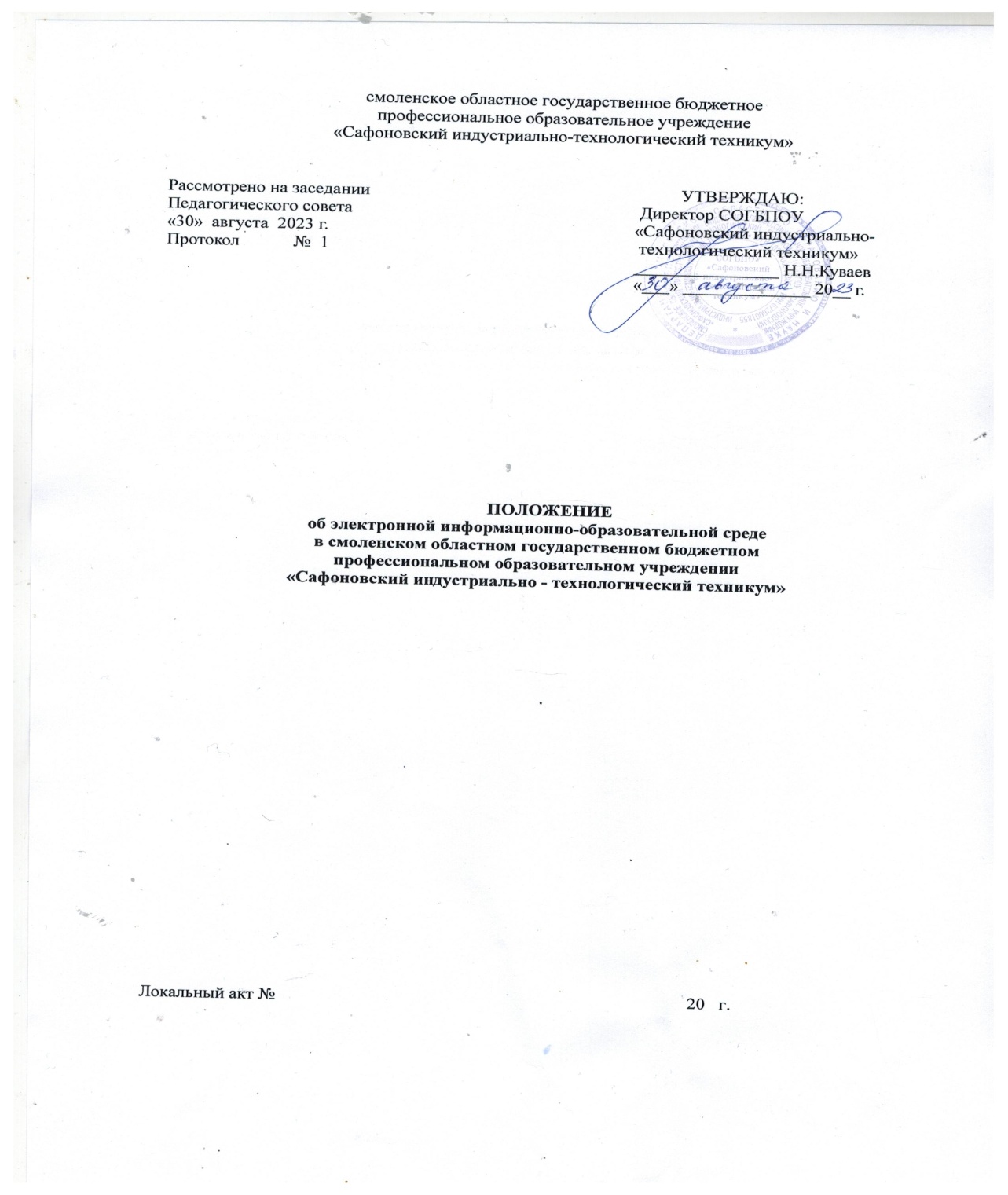 ОБЩИЕ ПОЛОЖЕНИЯПоложение об электронной информационно-образовательной среде (далее Положение) определяет порядок формирования и функционирования электронной информационно-образовательной среды СОГБПОУ «Сафоновский индустриально-технологический техникум» (далее - Техникум).Настоящее Положение разработано в соответствии с Федеральным законом № 273- ФЗ от 29.12.2012г. «Об образовании в Российской Федерации», Приказом Федеральной службы по надзору в сфере образования и науки от 29.05.2014 г. № 785 «Об утверждении требований к структуре официального сайта образовательной организации в информационнотелекоммуникационной сети «Интернет» и формату представления на нем информации», Приказом Министерства образования и науки РФ от 09.01.2014 № 2 «Об утверждении Порядка применения организациями, осуществляющими образовательную деятельность, электронного обучения, дистанционных образовательных технологий при реализации образовательных программ»; Федеральным законом от 27.07.2006 № 152-ФЗ «О персональных данных»; Федеральным законом от 27.07.2006 № 149-ФЗ.Электронная информационно-образовательная среда (далее - ЭИОС) включает в себя электронные информационные ресурсы, электронные образовательные ресурсы, совокупность информационных технологий, телекоммуникационных технологий, соответствующих технологических средств, обеспечивающих освоение обучающимися образовательных программ в полном объеме независимо от места нахождения обучающихся.Назначение ЭИОС - обеспечение информационной открытости Техникума в соответствии с требованиями действующего законодательства Российской Федерации в сфере образования, организация образовательной деятельности Техникума и обеспечение доступа обучающихся и педагогических работников к информационно-образовательным ресурсам ЭИОС.ЦЕЛЬ И ЗАДАЧИ ЭЛЕКТРОННОЙ ИНФОРМАЦИОННОЙ ОБРАЗОВАТЕЛЬНОЙ СРЕДЫ ТЕХНИКУМАЦелями использования ЭИОС в Техникуме являются:создание на основе современных информационных технологий единого образовательного пространства;информационное обеспечение образовательного процесса в соответствии с требованиями к реализации образовательных программ Техникума;создание на основе современных информационных технологий площадки для взаимодействия между участниками образовательного процесса.Основными задачами ЭИОС Техникума являются:обеспечение информационно-библиотечного обслуживания обучающихся в соответствии с требованиями государственных стандартов и удовлетворение потребностей педагогических работников Техникума в современной основной и дополнительной литературе;организация доступа рабочим программам дисциплин, программам практик, к изданиям электронной библиотечной системы и электронным образовательным ресурсам, указанным в рабочих программах;фиксация хода образовательного процесса, результатов промежуточной аттестации и результатов освоения образовательных программ обучающимися;проведение консультаций с использованием информационных и телекоммуникационных технологий;формирование электронного портфолио обучающегося, в том числе сохранение работ обучающегося, рецензий и оценок на эти работы со стороны любых участников образовательного процесса;создание условий для организации взаимодействия между участниками образовательного процесса, в том числе синхронного и (или) асинхронного посредством сети «Интернет». Основные принципы создания и функционирования ЭИОС: доступность и открытость;системность; интегративность и полифункциональность; ориентированность на пользователя. ПРОГРАММНО-АППАРАТНАЯ БАЗА ЭЛЕКТРОННОЙ ИНФОРМАЦИОННО-ОБРАЗОВАТЕЛЬНОЙ СРЕДЫ ТЕХНИКУМАПрограммно-аппаратная база представляет собой специализированную инфраструктуру, включающую в себя совокупность программно-аппаратных средств для обеспечения взаимодействия участников образовательного процесса.Программно-аппаратная база так же включает сеть специализированных аудиторий, расположенных на территории Техникума: компьютерные классы;читальный зал библиотеки, оснащенный компьютерами, беспроводными точками доступа к Интернет, с возможностью доступа ко всем информационным ресурсам Техникума.СТРУКТУРА ЭЛЕКТРОННОЙ ИНФОРМАЦИОННОЙ ОБРАЗОВАТЕЛЬНОЙ СРЕДЫ ТЕХНИКУМАСоставными элементами ЭИОС Техникума: внешняя электронная библиотечная система; электронная почта; WI-FI связь; официальный сайт Техникума; система видеоконференцсвязи посредством Skype;система видеоконференцсвязи посредством Zoom; система связи посредством WhatsApp; справочно-правовая система «Консультант Плюс»;электронно-библиотечная система «Национальная  электронная библиотека» - федеральное  государственное  бюджетное учреждение «Российская государственная библиотека» (ФГБУ «РГБ»);иные компоненты, необходимые для организации учебного процесса и взаимодействия компонентов ЭИОС.Электронная информационно-образовательная среда обеспечивает возможность доступа обучающегося из любой точки, в которой имеется доступ к информационно - телекоммуникационной сети «Интернет» (далее - сеть «Интернет») как на территории Техникума, так и вне ее. Каждый обучающийся в течение всего периода обучения обеспечен индивидуальным неограниченным доступом к электронно-библиотечной системе «Национальная  электронная библиотека» - федеральное  государственное  бюджетное учреждение «Российская государственная библиотека» (ФГБУ «РГБ»), содержащей издания по изучаемым дисциплинам и сформированной по согласованию с правообладателями учебной, учебно-методической и научной литературы. Условия доступа: авторизация по логину и паролю, через личный кабинет доступ из любой точки сети Интернет.Автоматизированная система управления учебным заведением обеспечивает доступ к содержанию учебных дисциплин, в том числе размещение рабочих программ дисциплин, обеспечивает организацию интерактивного взаимодействия и системы обмена информацией между участниками образовательного процесса.Электронная почта создают условия для функционирования электронной информационно-образовательной среды.Официальный сайт Техникума http://safonovo-industr-tehn-tehnikum.ru На сайте Техникума размещены документы, регламентирующие различные стороны учебного процесса. Официальный сайт позволяет выполнить требования федерального законодательства об обеспечении открытости образовательной организации. Система видеоконференцсвязи на основе Skype, Zoom предназначена для проведения конференций, Интернет-семинаров, трансляций учебных занятий и научных мероприятий Техникума посредством сети Интернет для обучающихся и участников мероприятий.Cистема связи посредством WhatsApp предназначена для мгновенного обмена текстовыми сообщениями для мобильных и иных платформ с поддержкой голосовой и видеосвязи. Позволяет пересылать текстовые сообщения, изображения, видео, аудио, электронные документы.Справочно-правовая система Консультант Плюс содержит информацию о нормативных правовых актах РФ, законодательстве, основных международных правовых актах, проектах законов и другой справочно-правовой информации. ФОРМИРОВАНИЕ И ФУНКЦИОНИРОВАНИЕ ЭЛЕКТРОННОЙ ИНФОРМАЦИОННО-ОБРАЗОВАТЕЛЬНОЙ СРЕДЫ ТЕХНИКУМАВ целях обеспечения защиты информации, соблюдения конфиденциальности информации ограниченного доступа и реализации права на доступ к информации для надежного, безотказного и производительного функционирования ЭИОС устанавливаются следующие требования: ЭИОС Техникума и отдельные ее элементы должны соответствовать действующему законодательству РФ в области образования, защиты авторских прав, защиты информации;функционирование ЭИОС Техникума обеспечивается соответствующими средствами информационно-коммуникационных технологий и квалификацией работников, ее использующих и поддерживающих;для всех обучающихся и сотрудников обеспечен из локальной сети постоянный (365/24/7) высокоскоростной доступ в Интернет;для всех обучающихся и сотрудников обеспечен доступ по схеме 365/24/7 к работе в ЭИОС Техникума из любой точки, имеющей подключение к Интернет;обеспечивается возможность подключения мобильных устройств, обучающихся и сотрудников к сети Интернет на территории Техникума по технологии Wi-Fi; ЭИОС Техникума формируется на основе отдельных модулей, входящих в ее состав.Пользователи должны иметь соответствующую подготовку по работе с элементами ЭИОС Техникума:обучающиеся: наличие базовых навыков работы с компьютером, ознакомление с инструкцией по технике безопасности; работники: наличие базовых навыков работы с компьютером, прохождение курсов повышения квалификации и обучающих семинаров соответствующей направленности с целью приобретения и развития компетенций, необходимых для работы в ЭИОС Техникума.Информационное наполнение ЭИОС определяется потребностями пользователей и осуществляется объединенными усилиями учебной части, методистов, председателей ПЦК (заведующих отделений), библиотеки.ОТВЕТСТВЕННОСТЬ ЗА ИСПОЛЬЗОВАНИЕ И СОХРАННОСТЬ ИНФОРМАЦИОННЫХ РЕСУРСОВ ЭЛЕКТРОННОЙ ИНФОРМАЦИОННО-ОБРАЗОВАТЕЛЬНОЙ СРЕДЕ ТЕХНИКУМАИспользование материалов, извлеченных из ЭИОС, способом, предполагающим получение к ним доступа неограниченного круга лиц должно сопровождаться указанием на ЭИОС, из которой эти материалы извлечены.Обучающийся и работник, получившие учетные данные для авторизованного доступа в ЭИОС Техникума, обязуются:хранить их в тайне, не разглашать, не передавать их иным лицам;немедленно уведомить администратора (назначенного специалиста) информационных систем о невозможности авторизованного входа с первичным или измененным пользователем паролем с целью временного блокирования доступа в систему от своего имени.Обучающийся и работник несут ответственность за:несанкционированное использование регистрационной информации других обучающихся и/или работников, в частности - использование другого логина и пароля для входа ЭИОС Техникума и осуществление различных операций от имени другого обучающеюся и или работника; умышленное использование программных средств (вирусов, и/или самовоспроизводящегося кода),позволяющих осуществлять несанкционированное проникновение в ЭИОС Техникума с целью модификации информации, кражи паролей, угадывания паролей и других несанкционированных действий; несанкционированное использование методических материалов, внутренних нормативных документов и иных документов, относящихся к ЭИОС. ЗАКЛЮЧИТЕЛЬНЫЕ ПОЛОЖЕНИЯНастоящее Положение вступает в силу после утверждения его приказом директора Техникума. Изменения и дополнения в настоящее Положение вносятся и утверждаются приказом директора Техникума, по итогу рассмотрения на заседании педагогического совета.